INNOVATSIOONIKLASTRI TOETUSE TEGEVUSKAVA VAHEARUANNE¹ Kirjeldatakse kõik klastri senise tegevusaja jooksul tehtud tegevused. Elluviidud tegevuste kirjeldus antakse detailselt kogu tegevuskava kohta, sisaldades ka innovatsioonitegevuste kirjeldusi ja metoodikat. Samuti kirjeldatakse millist infot, kellele ja kuidas on levitatud.² Antakse hinnang erinevate klastri tegevuste elluviimise kohta, näiteks kuidas tegevus ellu viidi, milline on tegevuse tulem ja kas eesmärk on saavutatud. Tuuakse välja tekkinud probleemid ja kuidas neid on lahendatud.3 Kirjeldatakse detailselt, kuhu klaster on oma senise tegevuskavaga jõudnud ja mida kavandatakse edasi teha. Hinnatakse tegevuskava elluviimise õnnestumise potentsiaali, tuuakse välja võimalikud riskid ja viisid nende maandamiseks.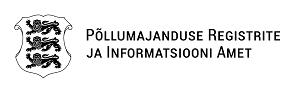 Kinnitatud Põllumajanduse ja Informatsiooni Ameti peadirektori 31.01.2020 käskkirjaga nr 1-12/20/6        Elluviidud tegevuste kirjeldus1Hinnang elluviidud tegevuste eesmärkide saavutamisele, tulemuslikkusele ja elluviimisele2Tegevuskava lõppeesmärgi saavutamise perspektiiv3Klastri esindaja nimi ja allkiri:Kuupäev: